2021年全国职业院校技能大赛（中职组）手工制茶赛项评分细则及答题样卷和题库目  录一、茶叶加工技术缺陷诊断答题卷（样卷）	- 1 -二、卷曲形绿茶评分细则	- 2 -（一）卷曲形绿茶鲜叶采摘操作评分表	- 2 -（二）卷曲形绿茶现场制茶操作规范评分表	- 3 -（三）卷曲形绿茶制成品茶质量评分表	- 4 -（三）卷曲形绿茶制品感官品质评分表	- 5 -（四）卷曲形绿茶加工技术缺陷诊断评分表	- 6 -三、 扁形绿茶评分细则	- 7 -（一）扁形绿茶鲜叶采摘操作评分表	- 7 -（二）扁形绿茶现场制茶操作规范评分表	- 8 -（二）扁形绿茶制成品茶质量评分表	- 9 -（四）扁形绿茶加工技术缺陷诊断评分表	- 11 -（一）条形红茶鲜叶采摘操作评分表	- 12 -（二）条形红茶现场制茶操作规范评分表	- 13 -（三）条形红茶制成品茶质量评分表	- 14 -（三）条形红茶制品感官品质评分表	- 15 -（四）条形红茶加工技术缺陷诊断评分表	- 16 -五、卷曲红茶评分细则	- 17 -（一）卷曲红茶鲜叶采摘操作评分表	- 17 -（二）卷曲红茶现场制茶操作规范评分表	- 18 -（三）卷曲红茶制成品茶质量评分表	- 19 -（三）卷曲红茶制品感官品质评分表	- 20 -（四）卷曲红茶加工技术缺陷诊断评分表	- 21 -六、颗粒青茶评分细则	- 22 -（一）颗粒青茶鲜叶采摘操作评分表	- 22 -（二）颗粒青茶现场制茶操作规范评分表	- 23 -（三 ）颗粒青茶制成品茶质量评分表	- 24 -（三）颗粒青茶制茶品质感官审评评分表	- 25 -（四）颗粒青茶加工技术缺陷诊断评分表	- 26 -七、条索青茶评分细则	- 27 -（一）条索青茶鲜叶采摘操作评分表	- 27 -（二）条索青茶现场制茶操作规范评分表	- 28 -（三 ）条索青茶制成品茶质量评分表	- 29 -（三）条索青茶制茶品质感官审评评分表	- 30 -（四）条索青茶加工技术缺陷诊断评分表	- 31 -附件1：手工制茶赛项所使用鲜叶原料及竞赛时间表	- 32 -附件2：手工制茶赛项技术平台	- 33 -附件3：手工制茶赛项题库	- 37 -一、茶叶加工技术缺陷诊断答题卷（样卷）茶叶加工技术缺陷诊断答题卷（样卷）参赛选手编号：           茶样类别：              总    分：        1.茶叶品质评语（25分）外形                                                 、汤色                                                 、滋味                                                 、香气                                                 、叶底                                                 。2.茶叶技术缺陷诊断（50分）主要加工技术不足是                                                                                        ；工艺改进要点建议                                                                                          。裁判签名：                               日期：备注：1.茶样品质评审。采用五项因子评审茶样，有正确书写茶叶品质评语，外形、汤色、滋味、香气、叶底，每项加1-5分。2.技术缺陷诊断。根据茶样评审品质，指出茶叶加工操作过程中主要技术不足每条加8-12分，有对应的针对改进措施每条加8-12分。3.答题卷得分占参赛选手总成绩的15%。二、卷曲形绿茶评分细则（一）卷曲形绿茶鲜叶采摘操作评分表参赛选手编号：                     总分：      裁判签名：                                  日期：（二）卷曲形绿茶现场制茶操作规范评分表参赛选手编号：                     总分：       裁判签名：                                  日期：（三）卷曲形绿茶制成品茶质量评分表参赛选手编号：                     总分：       裁判签名：                                  日期：（三）卷曲形绿茶制品感官品质评分表参赛选手编号：                     总分：      裁判签名：                                  日期：（四）卷曲形绿茶加工技术缺陷诊断评分表参赛选手编号：                     总分：      裁判签名：                                  日期：扁形绿茶评分细则（一）扁形绿茶鲜叶采摘操作评分表参赛选手编号：                     总分：      裁判签名：                                  日期：（二）扁形绿茶现场制茶操作规范评分表参赛选手编号：                     总分：     裁判签名：                                  日期：（二）扁形绿茶制成品茶质量评分表参赛选手编号：                    总分：       裁判签名：                         日期：（三）扁形绿茶制品感官品质评分表参赛选手编号：                     总分：      裁判签名：                              日期：（四）扁形绿茶加工技术缺陷诊断评分表参赛选手编号：                     总分：      裁判签名：                              日期：四、条形红茶评分细则（一）条形红茶鲜叶采摘操作评分表参赛选手编号：                     总分：      裁判签名：                                  日期：（二）条形红茶现场制茶操作规范评分表参赛选手编号：                     总分：      裁判签名：                        日期：（三）条形红茶制成品茶质量评分表参赛选手编号：                     总分：      裁判签名：                             日期：（三）条形红茶制品感官品质评分表参赛选手编号：                     总分：      裁判签名：                                     日期：（四）条形红茶加工技术缺陷诊断评分表参赛选手编号：                     总分：      裁判签名：                          日期：五、卷曲红茶评分细则（一）卷曲红茶鲜叶采摘操作评分表参赛选手编号：                     总分：      裁判签名：                      日期：（二）卷曲红茶现场制茶操作规范评分表参赛选手编号：                     总分：      裁判签名：                        日期：（三）卷曲红茶制成品茶质量评分表参赛选手编号：                     总分：      裁判签名：                             日期：（三）卷曲红茶制品感官品质评分表参赛选手编号：                     总分：      裁判签名：                            日期：（四）卷曲红茶加工技术缺陷诊断评分表参赛选手编号：                     总分：      裁判签名：                            日期：六、颗粒青茶评分细则（一）颗粒青茶鲜叶采摘操作评分表参赛选手编号：                     总分：      裁判签名：                            日期：（二）颗粒青茶现场制茶操作规范评分表参赛选手编号：                     总分：      裁判签名：                            日期：（三 ）颗粒青茶制成品茶质量评分表参赛选手编号：                     总分：      裁判签名：                          日期：（三）颗粒青茶制茶品质感官审评评分表参赛选手编号：                     总分：      裁判签名：                         日期：（四）颗粒青茶加工技术缺陷诊断评分表参赛选手编号：                     总分：      裁判签名：                         日期：七、条索青茶评分细则（一）条索青茶鲜叶采摘操作评分表参赛选手编号：                     总分：      裁判签名：                            日期：（二）条索青茶现场制茶操作规范评分表参赛选手编号：                     总分：      裁判签名：                            日期：（三 ）条索青茶制成品茶质量评分表参赛选手编号：                     总分：      裁判签名：                          日期：（三）条索青茶制茶品质感官审评评分表参赛选手编号：                     总分：      裁判签名：                             日期：（四）条索青茶加工技术缺陷诊断评分表参赛选手编号：                     总分：      裁判签名：                          日期：附件1：手工制茶赛项所使用鲜叶原料及竞赛时间表鲜叶原料及竞赛时间表附件2：手工制茶赛项技术平台竞赛项目所用主要大型设备清单绿茶制作器材红茶制作器材青茶制作器材茶叶加工技术缺陷诊断器材附件3：手工制茶赛项题库一、手工制茶竞赛样题本赛项为个人赛，主要考核选手传统手工制茶技艺和制茶弊病诊断技术，所有选手要参加某一类茶（扁平绿茶、卷曲绿茶、条形红茶、卷曲红茶、颗粒青茶、条索青茶）三个竞技环节，依次为茶鲜叶田间采摘竞技、手工现场制茶竞技和茶叶加工技术缺陷诊断竞技3个环节。（一）茶鲜叶田间采摘竞技环节（占总成绩5%）参赛选手按照报名参加的茶类如绿茶、红茶及青茶，在规定时间按照该类茶的采摘标准，在指定茶园区域中进行鲜叶采摘竞技比赛。其中绿茶鲜叶按照一芽一叶标准采摘100g，红茶鲜叶按照一芽二叶标准采摘200g，青茶鲜叶按照开面二、三叶标准采摘250g，竞赛时间1h；评委从茶鲜叶采摘规范、采摘鲜叶重量及采摘时间和茶鲜叶质量三个方面进行评比。（二）手工现场制茶竞技环节（占总成绩75%）参赛选手按照报名参加的茶类如扁平绿茶、卷曲绿茶、条形红茶、卷曲红茶、颗粒青茶及条索青茶，在规定时间按照该类茶典型手工制作规范现场进行竞技比赛。其中绿茶鲜叶500g，竞赛时间8h；红茶和青茶鲜叶2500g，竞赛时间24h；每项赛事，器具统一、鲜叶统一、场地统一、时间统一；评委从制茶现场操作规范、制成品茶质量和茶叶品质感官评审三个方面进行评比。其中制茶现场操作规范占分10%、制成品茶质量占分5%（制茶率2%、茶含水量3%）及茶叶品质感官评审占分60%。鲜叶原料及竞赛时间表（三）茶叶加工技术缺陷诊断竞技环节（占总成绩20%）参赛选手根据赛组委提供的一份同本人手工制茶同类的50g茶叶，在规定时间内，统一茶叶评审场所，按照《茶叶感官审评方法》（GB/T 23776-2018）标准要求，对茶叶品质弊病进行评审诊断，写出茶叶外形和内质评语，并指出该茶叶加工技术主要缺陷，给出茶叶加工技术改进建议要点。其中茶叶感官审评操作规范占分5%、茶叶品质审评术语占分5%及茶叶加工技术缺陷诊断占分10%（诊断技术不足5%、给出技术改进5%）。竞赛时间1h，答题样卷如下：选手参赛编号：            茶样类别：          1.茶叶品质感官审评评语茶叶外形评语：                                           ；茶叶内质评语：汤色               、滋味                  、香气                、叶底                               。2.茶叶加工技术缺陷诊断主要加工技术不足是                                                                                        ；加工技术改进要点是                                                                                        。二、手工制茶竞赛题库（一）茶鲜叶田间采摘竞技（占总成绩5%）按照报名参加的手工制茶茶类，在规定时间（1h）按照该类茶的采摘标准，在指定茶园区域中进行鲜叶采摘竞技比赛。评委从茶鲜叶采摘规范、采摘鲜叶重量及采摘时间和茶鲜叶质量三个方面进行评比。1.手工制绿茶鲜叶田间采摘竞技在一条三米长的茶丛（主要是一芽一叶或一芽二叶初展的茶园），在1h内，依据一芽一叶名优绿茶一级鲜叶采摘标准，按照规范的采茶手法进行采摘。比赛时间1h，比赛结束后将鲜叶放入贴有赛项标志的茶篓，交给指定专人称量签字封存待查。2.手工制红茶鲜叶田间采摘竞技在一条三米长的茶丛（主要是一芽二叶的茶园），在1h内，依据一芽二叶名优茶一级鲜叶采摘标准，按照规范的采茶手法进行采摘。比赛时间1h，比赛结束后将鲜叶放入贴有赛项标志的茶篓，交给指定专人称量签字封存待查。3.手工制青茶鲜叶田间采摘竞技在一条三米长的茶丛（主要是开面二、三叶或同等嫩度对夹叶的茶园），在1h内，依据青茶一级鲜叶采摘标准，按照规范的采茶手法进行采摘。比赛时间1h，比赛结束后将鲜叶放入贴有赛项标志的茶篓，交给指定专人称量签字封存待查。（二）手工现场制茶竞技（占总成绩75%）根据报名选定的手工制茶茶类和外形特征要求，依照该类茶的相关制茶技术及对应标准，在规定的时间和规定场地内，用规定的制茶器具，将统一提供茶叶鲜叶原料，手工制成符合要求的茶叶。1.卷曲绿茶手工制茶赛项一芽一、二叶（一芽一叶，不低于80%）鲜叶原料0.5kg，按照绿茶手工操作规范流程“鲜叶摊放→杀青→造形→干燥”，比赛从鲜叶摊放开始计时，重点考核卷曲造形绿茶手工制作技艺，比赛时间8h，比赛结束后将茶叶放入贴有赛项标志的茶样袋，交给指定专人称量签字封存待查。2.扁形绿茶手工制茶赛项一芽一、二叶（一芽一叶，不低于80%）鲜叶原料0.5kg，按照绿茶手工操作规范流程“鲜叶摊放→杀青→造形→干燥”，比赛从鲜叶摊放开始计时，重点考核扁形造形绿茶手工制作技艺，比赛时间8h，比赛结束后将茶叶放入贴有赛项标志的茶样袋，交给指定专人称量签字封存待查。3.条形红茶手工制茶赛项一芽一、二叶（含一芽二叶，不低于80%）鲜叶原料2.5kg，按照红茶手工操作规范流程“鲜叶萎凋→揉捻→发酵→（做形）干燥”，比赛从鲜叶萎凋开始计时，重点考核条形造形红茶手工制作技艺，比赛时间24h，比赛结束后将茶叶放入贴有赛项标志的茶样袋，交给指定专人称量签字封存待查。4.卷曲红茶手工制茶赛项一芽一、二叶（含一芽二叶，不低于80%）鲜叶原料2.5kg，按照红茶手工操作规范流程“鲜叶萎凋→揉捻→发酵→（做形）干燥”，比赛从鲜叶萎凋开始计时，重点考核卷曲造形红茶手工制作技艺，比赛时间24h，比赛结束后将茶叶放入贴有赛项标志的茶样袋，交给指定专人称量签字封存待查。5.颗粒青茶手工制茶赛项开面二、三叶（或同等嫩度对夹叶）鲜叶原料2.5kg，按照青茶手工操作规范流程“鲜叶萎凋→做青→杀青→揉捻（做形）→干燥”，比赛从鲜叶萎凋开始计时，重点考核颗粒造形青茶手工制作技艺，比赛时间24h，比赛结束后将茶叶放入贴有赛项标志的茶样袋，交给指定专人称量签字封存待查。6.条索青茶手工制茶赛项开面二、三叶（或同等嫩度对夹叶）鲜叶原料2.5kg，按照青茶手工操作规范流程“鲜叶萎凋→做青→杀青→揉捻（做形）→干燥”，比赛从鲜叶萎凋开始计时，重点考核条索造形青茶手工制作技艺，比赛时间24h，比赛结束后将茶叶放入贴有赛项标志的茶样袋，交给指定专人称量签字封存待查。（三）茶叶加工技术缺陷诊断竞技（占总成绩20%）根据赛组委提供的一份同本人手工制茶同类的茶叶50g，在规定时间内，统一茶叶评审场所，按照《茶叶感官审评方法》（GB/T 23776-2018）标准要求，用茶叶审评规范操作，对茶叶品质弊病进行评审诊断，写出茶叶外形和内质评语，并指出该茶叶加工技术主要缺陷，给出茶叶加工技术改进建议要点。1.卷曲绿茶加工技术缺陷诊断下列有10个卷曲绿茶，每个茶样至少有1个摊放、杀青、卷曲造形、干燥或存储的制茶技术缺陷，请在指定竞赛工位，按照《茶叶感官审评方法》（GB/T 23776-2018），对茶样进行缺陷诊断。①卷曲绿茶诊断样A;  ②卷曲绿茶诊断样B;③卷曲绿茶诊断样C;  ④卷曲绿茶诊断样D;⑤卷曲绿茶诊断样E； ⑥卷曲绿茶诊断样F；⑦卷曲绿茶诊断样G； ⑧卷曲绿茶诊断样H；⑨卷曲绿茶诊断样I； ⑩卷曲绿茶诊断样J。2.扁形绿茶加工技术缺陷诊断下列有10个扁形绿茶，每个茶样至少有1个摊放、杀青、扁形造形、干燥或存储的制茶技术缺陷，请在指定竞赛工位，按照《茶叶感官审评方法》（GB/T 23776-2018），对茶样进行缺陷诊断。①扁形绿茶诊断样A;  ②扁形绿茶诊断样B;③扁形绿茶诊断样C;  ④扁形绿茶诊断样D;⑤扁形绿茶诊断样E； ⑥扁形绿茶诊断样F；⑦扁形绿茶诊断样G； ⑧扁形绿茶诊断样H；⑨扁形绿茶诊断样I； ⑩扁形绿茶诊断样J。3.条形红茶加工技术缺陷诊断下列有10个条形红茶，每个茶样至少有1个萎凋、揉捻、发酵、条形造形、干燥或存储的制茶技术缺陷，请在指定竞赛工位，按照《茶叶感官审评方法》（GB/T 23776-2018），对茶样进行缺陷诊断。①条形红茶诊断样A;  ②条形红茶诊断样B;③条形红茶诊断样C;  ④条形红茶诊断样D;⑤条形红茶诊断样E； ⑥条形红茶诊断样F；⑦条形红茶诊断样G； ⑧条形红茶诊断样H；⑨条形红茶诊断样I； ⑩条形红茶诊断样J。4.卷曲红茶加工技术缺陷诊断下列有10个卷曲红茶，每个茶样至少有1个萎凋、揉捻、发酵、卷曲造形、干燥或存储的制茶技术缺陷，请在指定竞赛工位，按照《茶叶感官审评方法》（GB/T 23776-2018），对茶样进行缺陷诊断。①卷曲红茶诊断样A;  ②卷曲红茶诊断样B;③卷曲红茶诊断样C;  ④卷曲红茶诊断样D;⑤卷曲红茶诊断样E； ⑥卷曲红茶诊断样F；⑦卷曲红茶诊断样G； ⑧卷曲红茶诊断样H；⑨卷曲红茶诊断样I； ⑩卷曲红茶诊断样J。5.颗粒青茶加工技术缺陷诊断下列有10个颗粒青茶，每个茶样至少有1个萎凋、做青、杀青、揉捻、颗粒造形、干燥或存储的制茶技术缺陷，在指定竞赛工位，按照《茶叶感官审评方法》（GB/T 23776-2018），对茶样进行缺陷诊断。①颗粒青茶诊断样A;  ②颗粒青茶诊断样B;③颗粒青茶诊断样C;  ④颗粒青茶诊断样D;⑤颗粒青茶诊断样E； ⑥颗粒青茶诊断样F；⑦颗粒青茶诊断样G； ⑧颗粒青茶诊断样H；⑨颗粒青茶诊断样I； ⑩颗粒青茶诊断样J。6.条索青茶加工技术缺陷诊断下列有10个条索青茶，每个茶样至少有1个萎凋、做青、杀青、揉捻、条索造形、干燥或存储的制茶技术缺陷，在指定竞赛工位，按照《茶叶感官审评方法》（GB/T 23776-2018），对茶样进行缺陷诊断。①条索青茶诊断样A;  ②条索青茶诊断样B;③条索青茶诊断样C;  ④条索青茶诊断样D;⑤条索青茶诊断样E； ⑥条索青茶诊断样F；⑦条索青茶诊断样G； ⑧条索青茶诊断样H；⑨条索青茶诊断样I； ⑩条索青茶诊断样J。类别占比考核项目考核要点分值得分鲜叶采摘质量与规范5%采摘规范鲜叶采摘过程中，出现违反比赛要求，采摘手法不规范，采用掐采或捋采扣2-5分；扣完为止。20鲜叶采摘质量与规范5%采摘鲜叶重量(M)与时间(T)M≥100g，不扣分；＜100g，判分依据:M*40/10040鲜叶采摘质量与规范5%采摘鲜叶重量(M)与时间(T)T≤30min，不扣分；30min＜T≤45min，判分依据：10-（T-30）÷15×10；T＞45min，0分。10鲜叶采摘质量与规范5%鲜叶质量匀齐度越高分值越高，鲜叶一芽一叶高于90%，不扣分；一芽一叶低于90%，高于80%，扣2-3分；一芽一叶低于80%高于70%，扣5-8分；一芽一叶低于70%高于50%，扣10-15分；扣完为止。20鲜叶采摘质量与规范5%鲜叶质量鲜叶中夹带鳞片、鱼叶扣1-3分，夹带老枝叶扣1-3分，夹带其它非茶类杂物扣1-4分，扣完为止。10类别占比考核项目考核要点分值得分现场手工制茶操作规范10%职业素养1.比赛开始前没有进行必要的设备检查，扣3分；2.出现故障未经裁判允许，私自拆卸设备、电源线，扣5分；3.比赛中，出现违反现场用电安全行为，视情节严重程度扣1-10分。15现场手工制茶操作规范10%制茶流程规范与关键技术熟练程度1.设备操作不规范扣1-10分；2.制茶流程不正确，每错1个流程扣3-5分，扣完为止。	25现场手工制茶操作规范10%制茶技术娴熟与掌控度1.标准掌握有偏差，视情节严重程度扣1-5分；2.摊青技能技术不娴熟，视不熟练程度扣1-5分； 3.杀青技能技术不娴熟，视不熟练程度扣1-5分； 4.做形技能技术不娴熟，视不熟练程度扣1-5分； 5.干燥技能技术不娴熟，视不熟练程度扣1-5分。40现场手工制茶操作规范10%保持场地干净整洁、注意卫生防护、工具复原摆放正确1.使用的场地杂乱无章，视情节严重程度扣1-2分2.使用未经组委会批准的器具、材料等，视情节严重程度扣1-5分； 3.使用设备后没有清洁设备及加工现场，扣1-5分4.工具摆放杂乱，扣1-5分。20现场手工制茶操作规范10%比赛时间超过比赛规定时间每5分钟扣1分，扣完为止。5类别占比考核项目考核要点分值得分手工制茶成品茶质量检测5%成品茶含水量茶含水量≤7%，不扣分60手工制茶成品茶质量检测5%成品茶含水量7%<茶含水量≤9%，判分依据：60-(茶含水量-7%)÷2%×4040手工制茶成品茶质量检测5%成品茶含水量9%<水分含量0手工制茶成品茶质量检测5%成品茶制率绿茶制率≥19%40手工制茶成品茶质量检测5%成品茶制率18%≤绿茶制率<19%，判分依据：40-(19%-茶制率)÷1%×2020手工制茶成品茶质量检测5%成品茶制率绿茶制率<18%0类别占比考核项目考核要点分值得分卷曲形绿茶制品感官品质评分70%外形（35%）造型紧细卷曲、有毫，色泽嫩绿或翠绿或深绿或鲜绿，油润、匀整，净度好90-99卷曲形绿茶制品感官品质评分70%外形（35%）造型较紧细卷曲，色泽墨绿或黄绿或青绿，较油润，较匀整，净度较好80-89卷曲形绿茶制品感官品质评分70%外形（35%）造型不明显，色泽暗褐或陈灰或灰绿或偏黄，尚匀，净度尚好70-79卷曲形绿茶制品感官品质评分70%汤色（10%）绿明亮或黄绿明亮90-99卷曲形绿茶制品感官品质评分70%汤色（10%）黄绿尚明亮或绿黄亮80-89卷曲形绿茶制品感官品质评分70%汤色（10%）深黄或绿黄欠亮或浑浊70-79卷曲形绿茶制品感官品质评分70%香气（20%）高爽有栗香或清香持久或带花香90-99卷曲形绿茶制品感官品质评分70%香气（20%）清香，尚高爽，火工香80-89卷曲形绿茶制品感官品质评分70%香气（20%）生青，尚纯，熟闷，老火70-79卷曲形绿茶制品感官品质评分70%滋味（25%）醇厚鲜爽，浓醇鲜爽90-99卷曲形绿茶制品感官品质评分70%滋味（25%）清爽尚醇，浓尚醇，尚醇厚80-89卷曲形绿茶制品感官品质评分70%滋味（25%）尚醇或稍淡，浓涩，青涩70-79卷曲形绿茶制品感官品质评分70%叶底（10%）柔软多芽，匀齐，黄绿明亮90-99卷曲形绿茶制品感官品质评分70%叶底（10%）柔软有芽，尚匀齐，黄绿尚明亮80-89卷曲形绿茶制品感官品质评分70%叶底（10%）断碎，多青张或红茎红叶，黄暗，欠匀70-79类别占比考核项目考核要点分值得分茶加工技术缺陷诊断20%茶叶审评操作规范服装不规范扣2分；指甲油，香水扣5分；扣完为止。5茶加工技术缺陷诊断20%茶叶审评操作规范开罐动作错误扣1分；把盘动作生疏酌情扣1-2分；取样动作不规范扣1-2分，收样不规范扣1分；称样错误扣1分；冲泡动作不规范扣1分；沥汤动作不规范扣1-2分；扣完为止。10茶加工技术缺陷诊断20%茶叶审评操作规范湿评内质操作顺序错误扣3-5分，看汤色、闻香气动作错误扣2分，尝滋味动作错误扣1分，评叶底动作错误扣1分；扣完为止。10茶加工技术缺陷诊断20%茶样品质评审术语采用五项因子评审茶样，正确书写茶叶品质评语，外形、汤色、滋味、香气、叶底，每项1-5分25茶加工技术缺陷诊断20%制茶技术缺陷诊断与改进依据茶样评审品质，指出茶叶加工操作过程中主要技术不足25茶加工技术缺陷诊断20%制茶技术缺陷诊断与改进根据技术诊断结果给出技术修正和茶样处理的合理化建议25类别占比考核项目考核要点分值得分鲜叶采摘质量与规范5%采摘规范鲜叶采摘过程中，出现违反比赛要求，采摘手法不规范，采用掐采或捋采扣2-5分；扣完为止。20鲜叶采摘质量与规范5%采摘鲜叶重量(M)与时间(T)M≥100g，不扣分；＜100g，判分依据:M*40/10040鲜叶采摘质量与规范5%采摘鲜叶重量(M)与时间(T)T≤30min，不扣分；30min＜T≤45min，判分依据：10-（T-30）÷15×10；T＞45min，0分。10鲜叶采摘质量与规范5%鲜叶质量匀齐度越高分值越高，鲜叶一芽一叶高于90%，不扣分；一芽一叶低于90%，高于80%，扣2-3分；一芽一叶低于80%高于70%，扣5-8分；一芽一叶低于70%高于50%，扣10-15分；扣完为止。20鲜叶采摘质量与规范5%鲜叶质量鲜叶中夹带鳞片、鱼叶扣1-3分，夹带老枝叶扣1-3分，夹带其它非茶类杂物扣1-4分，扣完为止。10类别占比考核项目考核要点分值得分现场手工制茶操作规范10%职业素养1.比赛开始前没有进行必要的设备检查，扣3分；2.出现故障未经裁判允许，私自拆卸设备、电源线，扣5分；3.比赛中，出现违反现场用电安全行为，视情节严重程度扣1-10分。15现场手工制茶操作规范10%制茶流程规范与关键技术熟练程度1.设备操作不规范扣1-10分；2.制茶流程不正确，每错1个流程扣3-5分，扣完为止。	25现场手工制茶操作规范10%制茶技术娴熟与掌控度1.标准掌握有偏差，视情节严重程度扣1-5分；2.摊青技能技术不娴熟，视不熟练程度扣1-5分； 3.杀青技能技术不娴熟，视不熟练程度扣1-5分； 4.做形技能技术不娴熟，视不熟练程度扣1-5分； 5.干燥技能技术不娴熟，视不熟练程度扣1-5分。40现场手工制茶操作规范10%保持场地干净整洁、注意卫生防护、工具复原摆放正确1.使用的场地杂乱无章，视情节严重程度扣1-2分2.使用未经组委会批准的器具、材料等，视情节严重程度扣1-5分； 3.使用设备后没有清洁设备及加工现场，扣1-5分4.工具摆放杂乱，扣1-5分。20现场手工制茶操作规范10%比赛时间超过比赛规定时间每5分钟扣1分，扣完为止。5类别占比考核项目考核要点分值得分手工制茶成品茶质量检测5%成品茶含水量茶含水量≤7%，不扣分60手工制茶成品茶质量检测5%成品茶含水量7%<茶含水量≤9%，判分依据：60-(茶含水量-7%)÷2%×4040手工制茶成品茶质量检测5%成品茶含水量9%<水分含量0手工制茶成品茶质量检测5%成品茶制率绿茶制率≥19%40手工制茶成品茶质量检测5%成品茶制率18%≤绿茶制率<19%，判分依据：40-(19%-茶制率)÷1%×2020手工制茶成品茶质量检测5%成品茶制率绿茶制率<18%0类别占比考核项目考核要点分值得分扁形绿茶制品感官品质评分70%外形（35%）造型扁平光滑紧实，色泽嫩绿或黄绿，油润、匀整，净度好90-99扁形绿茶制品感官品质评分70%外形（35%）造型较扁平较光滑较紧实、色泽墨绿或黄绿或青绿，较润，尚匀整，净度较好80-89扁形绿茶制品感官品质评分70%外形（35%）造型欠扁平，色泽暗褐或黄暗或灰绿暗，欠匀整，净度尚好70-79扁形绿茶制品感官品质评分70%汤色（10%）绿明亮或黄绿明亮90-99扁形绿茶制品感官品质评分70%汤色（10%）黄绿尚明亮或绿黄明亮80-89扁形绿茶制品感官品质评分70%汤色（10%）深黄或绿黄欠亮或浑浊70-79扁形绿茶制品感官品质评分70%香气（20%）高爽有栗香或清香持久或带花香90-99扁形绿茶制品感官品质评分70%香气（20%）清香，尚高爽，火工香80-89扁形绿茶制品感官品质评分70%香气（20%）尚纯，熟闷，老火，生青70-79扁形绿茶制品感官品质评分70%滋味（25%）醇厚鲜爽，浓醇鲜爽90-99扁形绿茶制品感官品质评分70%滋味（25%）清爽，浓尚醇，尚醇厚80-89扁形绿茶制品感官品质评分70%滋味（25%）尚醇或稍淡，浓涩，青涩70-79扁形绿茶制品感官品质评分70%叶底（10%）柔软多芽，黄绿明亮，匀齐90-99扁形绿茶制品感官品质评分70%叶底（10%）柔软有芽，黄绿尚明亮，尚匀齐80-89扁形绿茶制品感官品质评分70%叶底（10%）断碎，多青张或红茎红叶，绿黄或黄暗，欠匀齐70-79类别占比考核项目考核要点分值得分茶加工技术缺陷诊断20%茶叶审评操作规范服装不规范扣2分；指甲油，香水扣5分；扣完为止。5茶加工技术缺陷诊断20%茶叶审评操作规范开罐动作错误扣1分；把盘动作生疏酌情扣1-2分；取样动作不规范扣1-2分，收样不规范扣1分；称样错误扣1分；冲泡动作不规范扣1分；沥汤动作不规范扣1-2分；扣完为止。10茶加工技术缺陷诊断20%茶叶审评操作规范湿评内质操作顺序错误扣3-5分，看汤色、闻香气动作错误扣2分，尝滋味动作错误扣1分，评叶底动作错误扣1分；扣完为止。10茶加工技术缺陷诊断20%茶样品质评审术语采用五项因子评审茶样，正确书写茶叶品质评语，外形、汤色、滋味、香气、叶底，每项1-5分25茶加工技术缺陷诊断20%制茶技术缺陷诊断与改进依据茶样评审品质，指出茶叶加工操作过程中主要技术不足25茶加工技术缺陷诊断20%制茶技术缺陷诊断与改进根据技术诊断结果给出技术修正和茶样处理的合理化建议25类别占比考核项目考核要点分值得分鲜叶采摘质量与规范5%采摘规范鲜叶采摘过程中，出现违反比赛要求，采摘手法不规范，采用掐采或捋采扣2-5分；扣完为止。20鲜叶采摘质量与规范5%采摘鲜叶重量(M)与时间(T)≥200g，不扣分；＜200g，判分依据:M*40/20040鲜叶采摘质量与规范5%采摘鲜叶重量(M)与时间(T)T≤30min，不扣分；30min＜T≤45min，判分依据：10-（T-30）÷15×10；T＞45min，0分。10鲜叶采摘质量与规范5%鲜叶质量匀齐度越高分值越高，鲜叶一芽二叶高于80%，不扣分；一芽二叶低于80%，高于70%，扣2-3分；一芽二叶低于70%高于60%，扣5-8分；一芽二叶低于60%高于50%，扣10-15分；扣完为止。20鲜叶采摘质量与规范5%鲜叶质量鲜叶中夹带鳞片、鱼叶扣1-3分，夹带老枝叶扣1-3分，夹带其它非茶类杂物扣1-4分，扣完为止。10类别占比考核项目考核要点分值得分现场手工制茶操作规范10%职业素养1.比赛开始前没有进行必要的设备检查，扣3分；2.出现故障未经裁判允许，私自拆卸设备、电源线，扣5分；3.比赛中，出现违反现场用电安全行为，视情节严重程度扣1-10分。15现场手工制茶操作规范10%制茶流程规范与关键技术熟练程度1.设备操作不规范扣1-10分；2.制茶流程不正确，每错1个流程扣3-5分，扣完为止。	25现场手工制茶操作规范10%制茶技术娴熟与掌控度1.标准掌握有偏差，视情节严重程度扣1-5分2.萎凋技能技术不娴熟，视不熟练程度扣1-5分；3.揉捻技能技术不娴熟，视不熟练程度扣1-5分；4.发酵技能技术不娴熟，视不熟练程度扣1-5分；5.毛火（做形）技能技术不娴熟，视不熟练程度扣1-5分；6.足火技能技术不娴熟，视不熟练程度扣1-5分；40现场手工制茶操作规范10%保持场地干净整洁、注意卫生防护、工具复原摆放正确1.使用的场地杂乱无章，视情节严重程度扣1-2分2.使用未经组委会批准的器具、材料等，视情节严重程度扣1-5分； 3.使用设备后没有清洁设备及加工现场，扣1-5分4.工具摆放杂乱，扣1-5分。20现场手工制茶操作规范10%比赛时间超过比赛规定时间每5分钟扣1分，扣完为止。5类别占比考核项目考核要点分值得分手工制茶成品茶质量检测5%成品茶含水量茶含水量≤7%，不扣分60手工制茶成品茶质量检测5%成品茶含水量7%<茶含水量≤9%，判分依据：60-(茶含水量-7%)÷2%×4040手工制茶成品茶质量检测5%成品茶含水量9%<水分含量0手工制茶成品茶质量检测5%成品茶制率红茶制率≥20%40手工制茶成品茶质量检测5%成品茶制率19%≤红茶制率<20%，判分依据：40-(20%-茶制率)÷1%×2020手工制茶成品茶质量检测5%成品茶制率红茶制率<19%0类别占比考核项目考核要点分值得分红茶制品感官品质评分70%外形（30%）条细紧或紧结、显芽锋，色泽乌润或乌褐润，显金毫，匀整90-99红茶制品感官品质评分70%外形（30%）条较细紧或紧结、有芽锋，色泽较乌润或乌褐润，较匀整80-89红茶制品感官品质评分70%外形（30%）条形松、大或较断碎，色泽暗或带青褐红褐色，欠匀整，70-79红茶制品感官品质评分70%汤色（10%）红亮、橙红明亮90-99红茶制品感官品质评分70%汤色（10%）红尚亮、橙红尚明亮80-89红茶制品感官品质评分70%汤色（10%）金黄色、或红欠亮、红暗或有沉淀物70-79红茶制品感官品质评分70%香气（25%）花香、甜香鲜爽,火功恰当90-99红茶制品感官品质评分70%香气（25%）甜香，尚高爽，火工香80-89红茶制品感官品质评分70%香气（25%）带青气,熟闷气、酸馊气、高火老火气70-79红茶制品感官品质评分70%滋味（25%）鲜、甜、醇、爽,不苦不涩90-99红茶制品感官品质评分70%滋味（25%）清爽，浓尚醇，尚甜醇80-89红茶制品感官品质评分70%滋味（25%）淡薄、青涩,苦涩味、熟闷味、酸馊味、老火味70-79红茶制品感官品质评分70%叶底（10%）嫩匀有芽、芽叶完整、红匀明亮，无花青(青张)，无暗条90-99红茶制品感官品质评分70%叶底（10%）嫩尚匀，红尚亮，稍有花青、暗条80-89红茶制品感官品质评分70%叶底（10%）断碎、多碎末，色泽红欠匀，多花青或红暗条70-79类别占比考核项目考核要点分值得分茶加工技术缺陷诊断20%茶叶审评操作规范服装不规范扣2分；指甲油，香水扣5分；扣完为止。5茶加工技术缺陷诊断20%茶叶审评操作规范开罐动作错误扣1分；把盘动作生疏酌情扣1-2分；取样动作不规范扣1-2分，收样不规范扣1分；称样错误扣1分；冲泡动作不规范扣1分；沥汤动作不规范扣1-2分；扣完为止。10茶加工技术缺陷诊断20%茶叶审评操作规范湿评内质操作顺序错误扣3-5分，看汤色、闻香气动作错误扣2分，尝滋味动作错误扣1分，评叶底动作错误扣1分；扣完为止。10茶加工技术缺陷诊断20%茶样品质评审术语采用五项因子评审茶样，正确书写茶叶品质评语，外形、汤色、滋味、香气、叶底，每项1-5分25茶加工技术缺陷诊断20%制茶技术缺陷诊断与改进依据茶样评审品质，指出茶叶加工操作过程中主要技术不足25茶加工技术缺陷诊断20%制茶技术缺陷诊断与改进根据技术诊断结果给出技术修正和茶样处理的合理化建议25类别占比考核项目考核要点分值得分鲜叶采摘质量与规范5%采摘规范鲜叶采摘过程中，出现违反比赛要求，采摘手法不规范，采用掐采或捋采扣2-5分；扣完为止。20鲜叶采摘质量与规范5%采摘鲜叶重量(M)与时间(T)≥200g，不扣分；＜200g，判分依据:M*40/20040鲜叶采摘质量与规范5%采摘鲜叶重量(M)与时间(T)T≤30min，不扣分；30min＜T≤45min，判分依据：10-（T-30）÷15×10；T＞45min，0分。10鲜叶采摘质量与规范5%鲜叶质量匀齐度越高分值越高，鲜叶一芽二叶高于80%，不扣分；一芽二叶低于80%，高于70%，扣2-3分；一芽二叶低于70%高于60%，扣5-8分；一芽二叶低于60%高于50%，扣10-15分；扣完为止。20鲜叶采摘质量与规范5%鲜叶质量鲜叶中夹带鳞片、鱼叶扣1-3分，夹带老枝叶扣1-3分，夹带其它非茶类杂物扣1-4分，扣完为止。10类别占比考核项目考核要点分值得分现场手工制茶操作规范10%职业素养1.比赛开始前没有进行必要的设备检查，扣3分；2.出现故障未经裁判允许，私自拆卸设备、电源线，扣5分；3.比赛中，出现违反现场用电安全行为，视情节严重程度扣1-10分。15现场手工制茶操作规范10%制茶流程规范与关键技术熟练程度1.设备操作不规范扣1-10分；2.制茶流程不正确，每错1个流程扣3-5分，扣完为止。	25现场手工制茶操作规范10%制茶技术娴熟与掌控度1.标准掌握有偏差，视情节严重程度扣1-5分2.萎凋技能技术不娴熟，视不熟练程度扣1-5分；3.揉捻技能技术不娴熟，视不熟练程度扣1-5分；4.发酵技能技术不娴熟，视不熟练程度扣1-5分；5.毛火（做形）技能技术不娴熟，视不熟练程度扣1-5分；6.足火技能技术不娴熟，视不熟练程度扣1-5分；40现场手工制茶操作规范10%保持场地干净整洁、注意卫生防护、工具复原摆放正确1.使用的场地杂乱无章，视情节严重程度扣1-2分2.使用未经组委会批准的器具、材料等，视情节严重程度扣1-5分； 3.使用设备后没有清洁设备及加工现场，扣1-5分4.工具摆放杂乱，扣1-5分。20现场手工制茶操作规范10%比赛时间超过比赛规定时间每5分钟扣1分，扣完为止。5类别占比考核项目考核要点分值得分手工制茶成品茶质量检测5%成品茶含水量茶含水量≤7%，不扣分60手工制茶成品茶质量检测5%成品茶含水量7%<茶含水量≤9%，判分依据：60-(茶含水量-7%)÷2%×4040手工制茶成品茶质量检测5%成品茶含水量9%<水分含量0手工制茶成品茶质量检测5%成品茶制率红茶制率≥20%40手工制茶成品茶质量检测5%成品茶制率19%≤红茶制率<20%，判分依据：40-(20%-茶制率)÷1%×2020手工制茶成品茶质量检测5%成品茶制率红茶制率<19%0类别占比考核项目考核要点分值得分卷曲红茶制品感官品质评分70%外形（30%）条卷曲、紧实，色泽乌润或乌褐润，显金毫，匀整90-99卷曲红茶制品感官品质评分70%外形（30%）条较卷曲或紧结，色泽较乌润或乌褐润，较匀整80-89卷曲红茶制品感官品质评分70%外形（30%）条索松、大或较断碎，色泽暗或带青褐红褐色，欠匀整，70-79卷曲红茶制品感官品质评分70%汤色（10%）红亮、橙红明亮90-99卷曲红茶制品感官品质评分70%汤色（10%）红尚亮、橙红尚明亮80-89卷曲红茶制品感官品质评分70%汤色（10%）金黄色、或红欠亮、红暗或有沉淀物70-79卷曲红茶制品感官品质评分70%香气（25%）花香、甜香鲜爽,火功恰当90-99卷曲红茶制品感官品质评分70%香气（25%）甜香，尚高爽，火工香80-89卷曲红茶制品感官品质评分70%香气（25%）带青气,熟闷气、酸馊气、高火老火气70-79卷曲红茶制品感官品质评分70%滋味（25%）鲜、甜、醇、爽,不苦不涩90-99卷曲红茶制品感官品质评分70%滋味（25%）清爽，浓尚醇，尚甜醇80-89卷曲红茶制品感官品质评分70%滋味（25%）淡薄、青涩,苦涩味、熟闷味、酸馊味、老火味70-79卷曲红茶制品感官品质评分70%叶底（10%）嫩匀有芽、芽叶完整、红匀明亮，无花青(青张)，无暗条90-99卷曲红茶制品感官品质评分70%叶底（10%）嫩尚匀，红尚亮，稍有花青、暗条80-89卷曲红茶制品感官品质评分70%叶底（10%）断碎、多碎末，色泽红欠匀，多花青或红暗条70-79类别占比考核项目考核要点分值得分茶加工技术缺陷诊断20%茶叶审评操作规范服装不规范扣2分；指甲油，香水扣5分；扣完为止。5茶加工技术缺陷诊断20%茶叶审评操作规范开罐动作错误扣1分；把盘动作生疏酌情扣1-2分；取样动作不规范扣1-2分，收样不规范扣1分；称样错误扣1分；冲泡动作不规范扣1分；沥汤动作不规范扣1-2分；扣完为止。10茶加工技术缺陷诊断20%茶叶审评操作规范湿评内质操作顺序错误扣3-5分，看汤色、闻香气动作错误扣2分，尝滋味动作错误扣1分，评叶底动作错误扣1分；扣完为止。10茶加工技术缺陷诊断20%茶样品质评审术语采用五项因子评审茶样，正确书写茶叶品质评语，外形、汤色、滋味、香气、叶底，每项1-5分25茶加工技术缺陷诊断20%制茶技术缺陷诊断与改进依据茶样评审品质，指出茶叶加工操作过程中主要技术不足25茶加工技术缺陷诊断20%制茶技术缺陷诊断与改进根据技术诊断结果给出技术修正和茶样处理的合理化建议25类别占比考核项目考核要点分值得分鲜叶采摘质量与规范5%采摘规范鲜叶采摘过程中，出现违反比赛要求，采摘手法不规范，采用掐采或捋采扣2-5分；扣完为止。20鲜叶采摘质量与规范5%采摘鲜叶重量(M)与时间(T)≥250g，不扣分；＜250g，判分依据:M*40/25040鲜叶采摘质量与规范5%采摘鲜叶重量(M)与时间(T)T≤30min，不扣分；30min＜T≤45min，判分依据：10-（T-30）÷15×10；T＞45min，0分。10鲜叶采摘质量与规范5%鲜叶质量匀齐度越高分值越高，鲜叶开面二、三叶高于80%，不扣分；开面二、三叶低于80%，高于70%，扣2-3分；开面二、三叶低于70%高于60%，扣5-8分；开面二、三叶低于60%高于50%，扣10-15分；扣完为止。20鲜叶采摘质量与规范5%鲜叶质量鲜叶中夹带鳞片、鱼叶扣1-3分，夹带老枝叶扣1-3分，夹带其它非茶类杂物扣1-4分，扣完为止。10类别占比考核项目考核要点分值得分现场手工制茶操作规范10%职业素养1.比赛开始前没有进行必要的设备检查，扣3分；2.出现故障未经裁判允许，私自拆卸设备、电源线，扣5分；3.比赛中，出现违反现场用电安全行为，视情节严重程度扣1-10分。15现场手工制茶操作规范10%制茶流程规范与关键技术熟练程度1.设备操作不规范扣1-10分；2.制茶流程不正确，每错1个流程扣3-5分，扣完为止。25现场手工制茶操作规范10%制茶技术娴熟与掌控度1.标准掌握有偏差，视情节严重程度扣1-5分2.晒青与萎凋技能技术不娴熟，视不熟练程度扣1-5分；3.做青技能技术不娴熟，视不熟练程度扣1-5分；4.杀青技能技术不娴熟，视不熟练程度扣1-5分；5.做形技能技术不娴熟，视不熟练程度扣1-5分；6.干燥技能技术不娴熟，视不熟练程度扣1-5分；40现场手工制茶操作规范10%保持场地干净整洁、注意卫生防护、工具复原摆放正确1.使用的场地杂乱无章，视情节严重程度扣1-2分2.使用未经组委会批准的器具、材料等，视情节严重程度扣1-5分； 3.使用设备后没有清洁设备及加工现场，扣1-5分4.工具摆放杂乱，扣1-5分。20现场手工制茶操作规范10%比赛时间超过比赛规定时间每5分钟扣1分，扣完为止。5类别占比考核项目考核要点分值得分手工制茶成品茶质量检测5%成品茶含水量茶含水量≤7%，不扣分60手工制茶成品茶质量检测5%成品茶含水量7%<茶含水量≤9%，判分依据：60-(茶含水量-7%)÷2%×4040手工制茶成品茶质量检测5%成品茶含水量9%<水分含量0手工制茶成品茶质量检测5%成品茶制率青茶制率≥20%40手工制茶成品茶质量检测5%成品茶制率19%≤青茶制率<20%，判分依据：40-(20%-茶制率)÷1%×2020手工制茶成品茶质量检测5%成品茶制率青茶制率<19%0类别占比考核项目考核要点分值得分青茶制品感官品质评分70%青茶外形（30%）颗粒圆结或卷曲重实，色泽黄绿褐或绿褐润；90-99青茶制品感官品质评分70%青茶外形（30%）颗粒尚圆结或卷曲尚重实，色泽黄褐或绿褐；80-89青茶制品感官品质评分70%青茶外形（30%）颗粒松、大，欠卷曲、欠重实；条索松泡、欠紧结，多碎片末，色泽暗、黄、无光泽70-79青茶制品感官品质评分70%汤色（5%）金黄绿明亮、金黄或浅橙黄明亮，有层次感90-99青茶制品感官品质评分70%汤色（5%）黄绿尚明亮、橙黄尚明亮，稍有层次感80-89青茶制品感官品质评分70%汤色（5%）浅淡或青绿、混浊不清，多沉淀物70-79青茶制品感官品质评分70%香气（25%）清花香或花香、蜜香显，香高持久，火功恰当90-99青茶制品感官品质评分70%香气（25%）清花香或花香、蜜香尚显，香高，火功尚合适80-89青茶制品感官品质评分70%香气（25%）青气、浊闷气，酵气、老火气70-79青茶制品感官品质评分70%滋味（30%）清醇，醇爽，有回甘，不苦不涩90-99青茶制品感官品质评分70%滋味（30%）尚清醇、醇爽，回甘不明显，稍有苦涩味80-89青茶制品感官品质评分70%滋味（30%）青涩或苦涩，浊闷味、酵味、老火味70-79青茶制品感官品质评分70%叶底（10%）叶张尚柔软、完整，叶色黄绿明亮，红镶边鲜艳，无青张、死红叶90-99青茶制品感官品质评分70%叶底（10%）叶张尚柔软较完整，叶色黄绿，有红镶边，稍有青张、死红叶80-89青茶制品感官品质评分70%叶底（10%）叶张稍硬或断碎，叶色青绿或多死红叶70-79类别占比考核项目考核要点分值得分茶加工技术缺陷诊断20%茶叶审评操作规范服装不规范扣2分；指甲油，香水扣5分；扣完为止。5茶加工技术缺陷诊断20%茶叶审评操作规范开罐动作错误扣1分；把盘动作生疏酌情扣1-2分；取样动作不规范扣1-2分，收样不规范扣1分；称样错误扣1分；冲泡动作不规范扣1分；沥汤动作不规范扣1-2分；扣完为止。10茶加工技术缺陷诊断20%茶叶审评操作规范湿评内质操作顺序错误扣3-5分，看汤色、闻香气动作错误扣2分，尝滋味动作错误扣1分，评叶底动作错误扣1分；扣完为止。10茶加工技术缺陷诊断20%茶样品质评审术语采用五项因子评审茶样，正确书写茶叶品质评语，外形、汤色、滋味、香气、叶底，每项1-5分25茶加工技术缺陷诊断20%制茶技术缺陷诊断与改进依据茶样评审品质，指出茶叶加工操作过程中主要技术不足25茶加工技术缺陷诊断20%制茶技术缺陷诊断与改进根据技术诊断结果给出技术修正和茶样处理的合理化建议25类别占比考核项目考核要点分值得分鲜叶采摘质量与规范5%采摘规范鲜叶采摘过程中，出现违反比赛要求，采摘手法不规范，采用掐采或捋采扣2-5分；扣完为止。20鲜叶采摘质量与规范5%采摘鲜叶重量(M)与时间(T)≥250g，不扣分；＜250g，判分依据:M*40/25040鲜叶采摘质量与规范5%采摘鲜叶重量(M)与时间(T)T≤30min，不扣分；30min＜T≤45min，判分依据：10-（T-30）÷15×10；T＞45min，0分。10鲜叶采摘质量与规范5%鲜叶质量匀齐度越高分值越高，鲜叶开面二、三叶高于80%，不扣分；开面二、三叶低于80%，高于70%，扣2-3分；开面二、三叶低于70%高于60%，扣5-8分；开面二、三叶低于60%高于50%，扣10-15分；扣完为止。20鲜叶采摘质量与规范5%鲜叶质量鲜叶中夹带鳞片、鱼叶扣1-3分，夹带老枝叶扣1-3分，夹带其它非茶类杂物扣1-4分，扣完为止。10类别占比考核项目考核要点分值得分现场手工制茶操作规范10%职业素养1.比赛开始前没有进行必要的设备检查，扣3分；2.出现故障未经裁判允许，私自拆卸设备、电源线，扣5分；3.比赛中，出现违反现场用电安全行为，视情节严重程度扣1-10分。15现场手工制茶操作规范10%制茶流程规范与关键技术熟练程度1.设备操作不规范扣1-10分；2.制茶流程不正确，每错1个流程扣3-5分，扣完为止。25现场手工制茶操作规范10%制茶技术娴熟与掌控度1.标准掌握有偏差，视情节严重程度扣1-5分2.晒青与萎凋技能技术不娴熟，视不熟练程度扣1-5分；3.做青技能技术不娴熟，视不熟练程度扣1-5分；4.杀青技能技术不娴熟，视不熟练程度扣1-5分；5.做形技能技术不娴熟，视不熟练程度扣1-5分；6.干燥技能技术不娴熟，视不熟练程度扣1-5分；40现场手工制茶操作规范10%保持场地干净整洁、注意卫生防护、工具复原摆放正确1.使用的场地杂乱无章，视情节严重程度扣1-2分2.使用未经组委会批准的器具、材料等，视情节严重程度扣1-5分； 3.使用设备后没有清洁设备及加工现场，扣1-5分4.工具摆放杂乱，扣1-5分。20现场手工制茶操作规范10%比赛时间超过比赛规定时间每5分钟扣1分，扣完为止。5类别占比考核项目考核要点分值得分手工制茶成品茶质量检测5%成品茶含水量茶含水量≤7%，不扣分60手工制茶成品茶质量检测5%成品茶含水量7%<茶含水量≤9%，判分依据：60-(茶含水量-7%)÷2%×4040手工制茶成品茶质量检测5%成品茶含水量9%<水分含量0手工制茶成品茶质量检测5%成品茶制率青茶制率≥20%40手工制茶成品茶质量检测5%成品茶制率19%≤青茶制率<20%，判分依据：40-(20%-茶制率)÷1%×2020手工制茶成品茶质量检测5%成品茶制率青茶制率<19%0类别占比考核项目考核要点分值得分青茶制品感官品质评分70%青茶外形（30%）条索紧结或壮结，尚重实，色泽黄褐或乌褐润90-99青茶制品感官品质评分70%青茶外形（30%）条索尚紧结或壮结，尚重实，色泽黄褐或乌褐80-89青茶制品感官品质评分70%青茶外形（30%）颗粒松、大，欠卷曲、欠重实；条索松泡、欠紧结，多碎片末，色泽暗、黄、无光泽70-79青茶制品感官品质评分70%汤色（5%）金黄绿明亮、金黄或浅橙黄明亮，有层次感90-99青茶制品感官品质评分70%汤色（5%）黄绿尚明亮、橙黄尚明亮，稍有层次感80-89青茶制品感官品质评分70%汤色（5%）浅淡或青绿、混浊不清，多沉淀物70-79青茶制品感官品质评分70%香气（25%）清花香或花香、蜜香显，香高持久，火功恰当90-99青茶制品感官品质评分70%香气（25%）清花香或花香、蜜香尚显，香高，火功尚合适80-89青茶制品感官品质评分70%香气（25%）青气、浊闷气，酵气、老火气70-79青茶制品感官品质评分70%滋味（30%）清醇，醇爽，有回甘，不苦不涩90-99青茶制品感官品质评分70%滋味（30%）尚清醇、醇爽，回甘不明显，稍有苦涩味80-89青茶制品感官品质评分70%滋味（30%）青涩或苦涩，浊闷味、酵味、老火味70-79青茶制品感官品质评分70%叶底（10%）叶张尚柔软、完整，叶色黄绿明亮，红镶边鲜艳，无青张、死红叶90-99青茶制品感官品质评分70%叶底（10%）叶张尚柔软较完整，叶色黄绿，有红镶边，稍有青张、死红叶80-89青茶制品感官品质评分70%叶底（10%）叶张稍硬或断碎，叶色青绿或多死红叶70-79类别占比考核项目考核要点分值得分茶加工技术缺陷诊断20%茶叶审评操作规范服装不规范扣2分；指甲油，香水扣5分；扣完为止。5茶加工技术缺陷诊断20%茶叶审评操作规范开罐动作错误扣1分；把盘动作生疏酌情扣1-2分；取样动作不规范扣1-2分，收样不规范扣1分；称样错误扣1分；冲泡动作不规范扣1分；沥汤动作不规范扣1-2分；扣完为止。10茶加工技术缺陷诊断20%茶叶审评操作规范湿评内质操作顺序错误扣3-5分，看汤色、闻香气动作错误扣2分，尝滋味动作错误扣1分，评叶底动作错误扣1分；扣完为止。10茶加工技术缺陷诊断20%茶样品质评审术语采用五项因子评审茶样，正确书写茶叶品质评语，外形、汤色、滋味、香气、叶底，每项1-5分25茶加工技术缺陷诊断20%制茶技术缺陷诊断与改进依据茶样评审品质，指出茶叶加工操作过程中主要技术不足25茶加工技术缺陷诊断20%制茶技术缺陷诊断与改进根据技术诊断结果给出技术修正和茶样处理的合理化建议25考核分项加工原料比赛时间设备条件卷曲绿茶一芽一叶0.5kg8h+2h摊青架、电炒锅扁形绿茶一芽一叶0.5kg8h+2h摊青架、电炒锅条形红茶一芽二叶2.5kg24h+2h竹匾、萎凋架、发酵机、五斗烘干机、斜面烘盘卷曲红茶一芽二叶2.5kg24h+2h竹匾、萎凋架、发酵机、五斗烘干机、斜面烘盘颗粒青茶开面二、三叶或同等嫩度对夹叶2.5kg24h+2h水筛、晾青架、电炒锅、揉捻台、（包揉布）揉捻盘、烘焙机条索青茶开面二、三叶或同等嫩度对夹叶2.5kg24h+2h水筛、晾青架、电炒锅、揉捻台、（包揉布）揉捻盘、烘焙机序号设备名称规格单套数量1龙井茶电炒锅64CM口径，3500W功率602红茶发酵机6CFX-8（双门）103茶叶烘干机KX-8AS（旋转式）104茶叶烘干机独立控温控风（圆斗式）105发酵箱20×35cm406晾青架标配207萎凋架标配208摊青架标配30序号材料与工具规格说明数量1茶鲜叶一芽一、二叶（一芽一叶不低于80%）500克/人2竹编常规（直径1m）1只/人3棕帚常规1把/人4大簸箕常规1只/人5小簸箕常规1只/人6毛巾白色1条/人7茶油标配1份/人8矿泉水500ml2瓶/人序号材料与工具规格说明数量1茶鲜叶一芽一、二叶（一芽二叶不低于80%）2500克/人2竹编常规（直径1m）3只/人3斜面烘盘常规1只/人4棕帚常规1把/人5大簸箕常规2只/人6小簸箕常规1只/人7毛巾白色1条/人8矿泉水500ml2瓶/人序号材料与工具规格说明数量1茶鲜叶开面二、三叶或同等嫩度对夹叶2500克/人2包揉布1.2m×1.2m1张/人3揉捻台（揉捻盘）常规1个/人4棕帚常规1把/人5水筛常规3只/人6小簸箕常规1只/人7毛巾白色1条/人8矿泉水500ml2瓶/人序号名称参考图片1锯齿口审评杯碗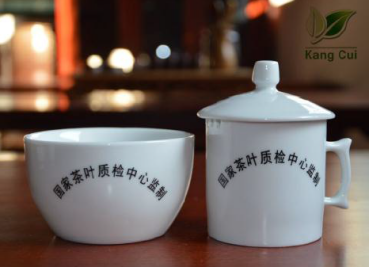 2乌龙茶审评杯碗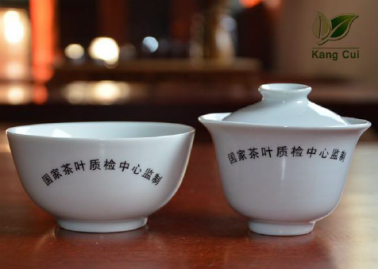 3搪瓷叶底盘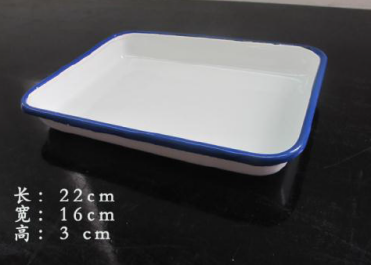 4黑色叶底盘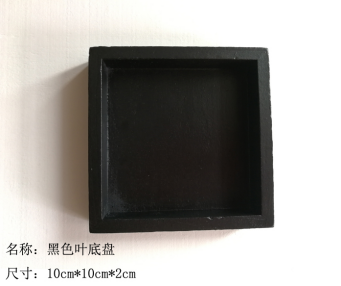 5审评盘（木质）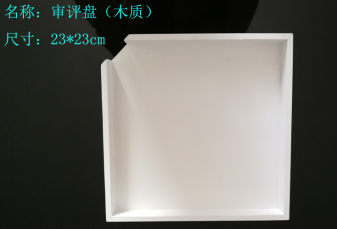 6品茗杯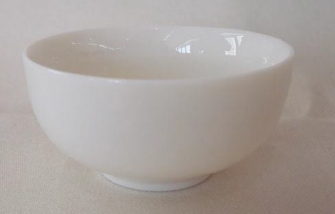 7汤勺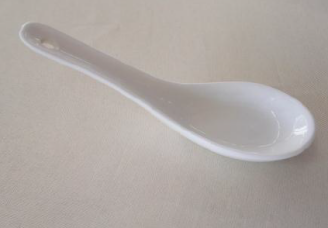 8电子天平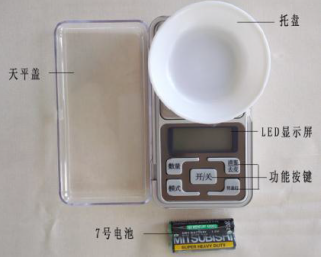 9计时器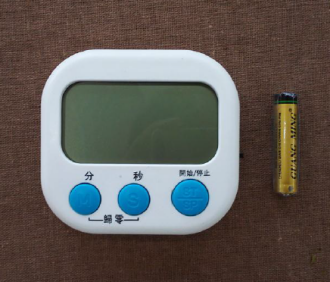 10茶样罐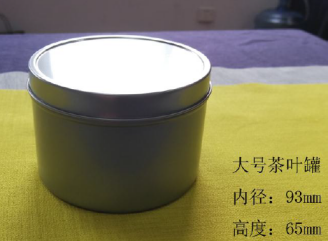 11茶渣桶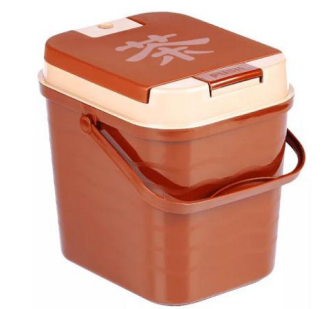 考核分项加工原料比赛时间设备条件扁形绿茶一芽一叶0.5kg8h竹编、摊青架、电炒锅卷曲绿茶一芽一叶0.5kg8h竹编、摊青架、电炒锅颗粒青茶开面二、三叶或同等嫩度对夹叶2.5kg24h水筛、晾青架、电炒锅、烘焙机条索青茶开面二、三叶或同等嫩度对夹叶2.5kg24h水筛、晾青架、电炒锅、烘焙机条形红茶一芽二叶2.5kg24h竹编、萎凋架、发酵机、五斗烘干机卷曲红茶一芽二叶2.5kg24h竹编、萎凋架、发酵机、五斗烘干机